En ce jour je pense particulièrement à deux patients, que j'ai accompagnés, cités dans "La fille du couvent".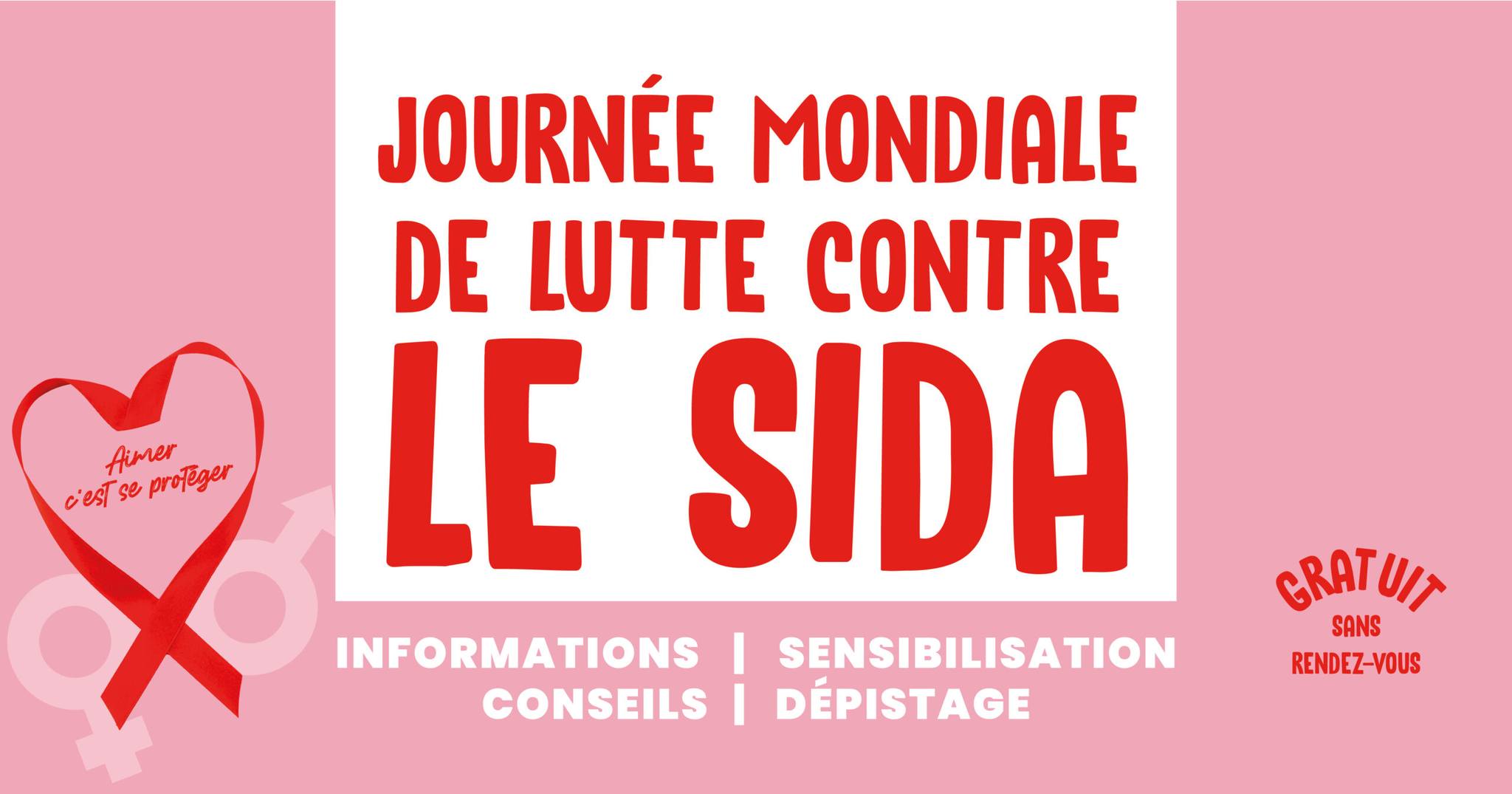 